 HORAIRE HIVER : lundi au vendredi 7h00-19h00                                  samedi 8h00 – 12h00                                 Fermé mercredi après-midi et le dimanche       HORAIRE ETE : samedi 8h00 -19h00	                                   Dimanche 8h00 – 12h00BAR TABAC 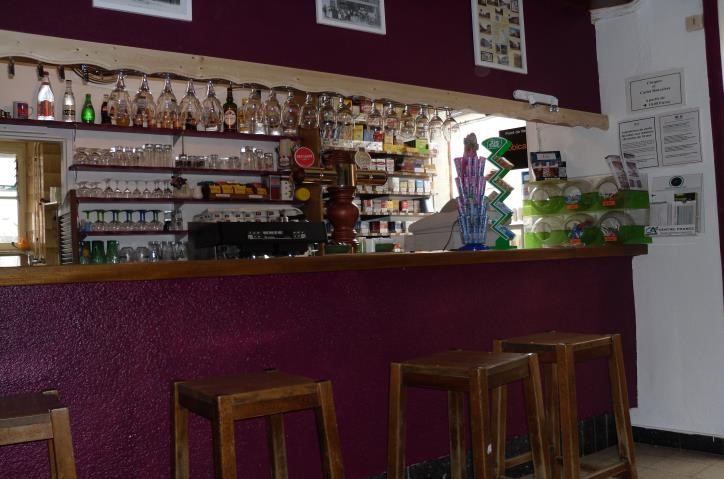 FRANCAISE DES JEUX PRODUITS REGIONAUX EDITION LA VEYTIZOU TOUS LES LUNDIS :  Dépôt de journaux 18 PLACE DU TREIX 23190 Bellegarde en Marche Tel : 05.55.67.60.63